EIGHTH ANNUAL“SACRED GROUNDS AND SOUNDS” A COFFEE HOUSE EVENING SATURDAY, NOVEMBER 2, 2019   7:00 PMSt. Stephen’s Episcopal Church2413 North Eastern AvenueJacksonville, ArkansasAdmission: One small or medium jar of peanut butter Contributions and income from the silent auction will be donated to St. Francis House to help the needy!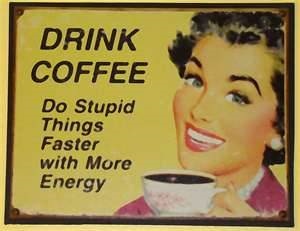 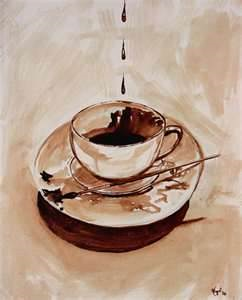 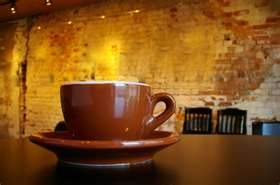 Sign up to share your gifts and talents.Contact:  Jim Dalton at jim.dalton1953@gmail.com for a registration form!